Ценности:    Созидание                      Честность                      Активность                       Сотрудничество                      Толерантность            Жизнь                       Единство 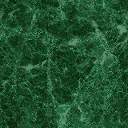 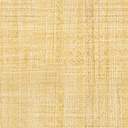 